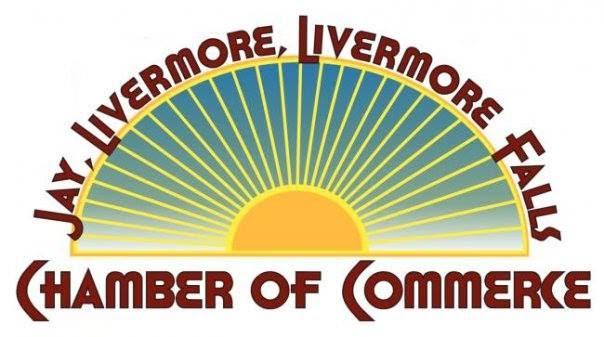 P.O. Box 458  Livermore Falls, Maine   042542023 Membership ApplicationBusiness Name:	_____________________________________________________Contact Name:	___________________________ Title:	_____________________Email:	________________________________________________________________Business Street Address:	________________________________________________Mailing Address (if different):	___________________________________________Primary Phone #:	__________________Secondary Phone #:___________________Business Email:	_____________________________________________________Web Address:	_____________________________________________________Brief Description of Business:	_________________________________________________________________________________________________________________TOTAL Number of Employees (including owner):	_________From the following pages, please calculate your total:Total: 	______________________ Check here if you would like us to contact you to pay with a Credit Card._______ Check here if you are including a check for the Total noted above.1. 2023 Annual DuesAnnual Dues Total: ___________________2. 2023 Breakfast Meetings Breakfast Meetings are a great way to start your day. This is an opportunity to network with other businesses, display (advertise) your business’ banner, learn about other Chamber Members with the “Member in the Spotlight” presentation, and enjoy informational guest speakers.  Pay now for ten 2023 Breakfast Meetings and receive one free breakfast.**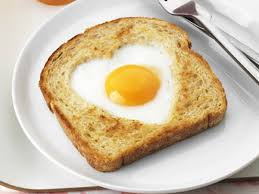 Unless otherwise noted, Breakfast is held at the Community Center located at St. Rose parish in Jay.*Please note that there is no Breakfast Meeting in January or July.If you would like to take advantage of paying for the 2023 Breakfast Meetings upfront, please fill out the following:Number of Employees ___ X $108 = _______________Take advantage of being a Breakfast Sponsor! First come, first served! We will contact you to schedule your preferred month or the next available spot.(includes one person for breakfast)_____ I would like to reserve my spot as a Breakfast Sponsor.   $200_Breakfast Meetings Total (a + b) = ___________________________3. 2023 Scholarship Fund Golf TournamentWe are excited to host our Annual Scholarship Fund Golf Tournament in May and want to invite you to take advantage of past Sponsorship pricing by signing up ahead! Pay now or tell us when to invoice you! ____ I would like to donate a gift to use in the raffle.2023 Scholarship Golf Tournament Sponsor Total:_______________4. 2023 Apple Pumpkin FestivalEach year the Apple Pumpkin Festival grows larger and larger, and we are anxious to see what 2023 brings! Take advantage of past Sponsorship pricing by signing up ahead! Pay now or tell us when to invoice you! It is as easy as that!**____ I would like to donate a gift to use in the raffle.Apple Pumpkin Festival Sponsor Total: _______________5. 2023 Livermore Falls History Night and Cruise-inThere is something special about the Livermore Falls History Night and Cruise-in! This nostalgic night brings those memories of the classics to the forefront of downtown Livermore Falls!I would like to donate to this event: __$25     __$50     __$100     __other $______6. Olde Fashioned Christmas FestivalCelebrating the spirit of the season and giving back to charity. I would like to sponsor the event- $500_____I would like to sponsor Hot Cocoa Station-$200_____I would like to sponsor a tree - $80______Please assist us in keeping membership records up to date by completing the application and mailing it back to the JLLF Chamber of CommercePay NowInvoice Me LaterDate to InvoiceMust be Invoiced by:1. Annual Dues TotalXXXXXXXXXXXXX2. 2023 Breakfast Meetings TotalXXXXXXXXXXXXX3. 2023 Scholarship Golf Tournament Sponsor Total5/01/234. 2023 Apple Pumpkin Sponsor Total8/01/235. 2023 Livermore Falls History Night & Cruise-in4/01/236. 2023 Olde Fashioned Christmas Festival10/01/23Membership TypeCostSelect OneCitizen Supporter$35Civic & Social Organizations$60Non-Profit Organizations$601 Owner (only one person involved )$1252 to 5 Employees (including owner)$1506 to 10 Employees$17011 to 25 Employees$19526 to 100 Employees$220101 to 250 Employees$360Over 250 Employees$800Sponsorship LevelCostSelect One (or more)Tournament Sponsor (only one)$500Putting Contest Sponsor$300Casino Hole Sponsor$300Banquet Sponsor***$20019th Hole Sponsor$200Golf Cart Sponsor$200Longest Drive Sponsor$200Closest to the Pin Sponsor$200Tee Box & Greens Sponsor$150Sponsorship LevelCostSelect OneFriends of Apple PumpkinUp to $149.99Business/Corporate Sponsor$150 - $499.99Event Underwriter$500 – $999.99Major Underwriter$1000 and up